Социальный паспорт Муезерского муниципального района Республики Карелия2023 годЧисленность населения Муезерского муниципального района по состоянию на 01.01.2023 года составляет 7 903 человека, в т.ч. городское население – 2 507 человек, сельское население – 5 396 человек;численность трудоспособного* населения – 3 940 человек, численность граждан моложе трудоспособного возраста – 1 059 человек,численность граждан старше трудоспособного** возраста – 2 904 человека.По состоянию на 01.04.2023 года:численность получателей страховой пенсии по старости – 3920 человек;численность граждан, имеющих инвалидность – 1 146 человек, в т.ч.:инвалидов I группы – 162 человека,инвалидов II группы – 564 человека,инвалидов III группы – 378 человек,детей-инвалидов – 42 человека.Муезерский муниципальный район состоит из 8 поселений, насчитывающих 24 населённых пункта.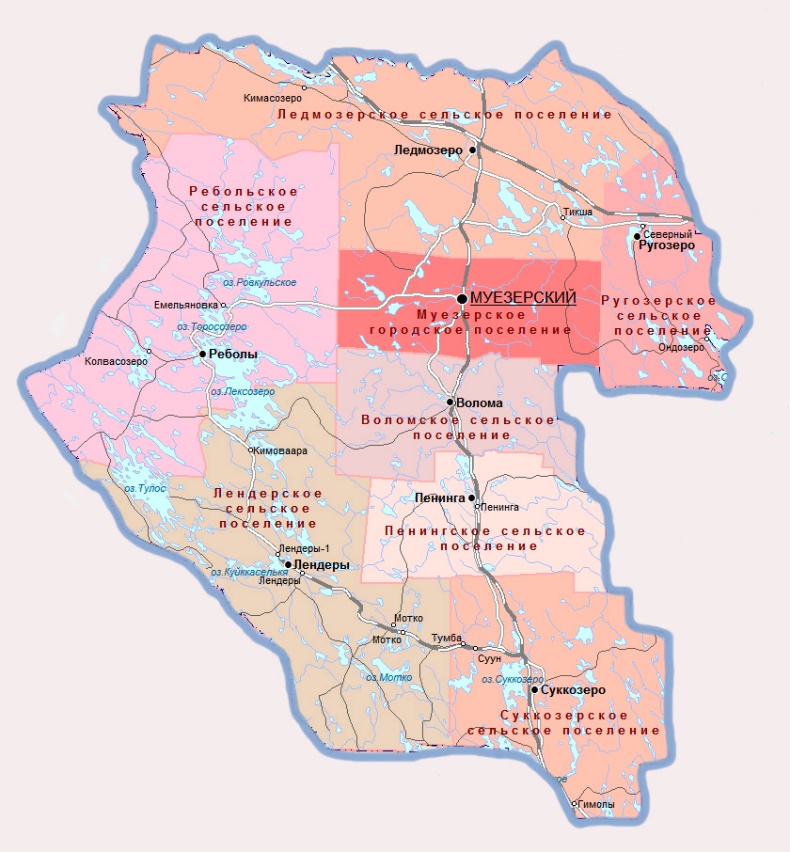 * Мужчины в возрасте 16-60 лет включительно, женщины – 16-55 лет** Мужчины в возрасте 61 год и более, женщины в возрасте 56 лет и болееМуниципальные районы, городские и сельские поселенияСоциальные учрежденияГосударственное бюджетное учреждение социального обслуживания «Комплексный центр социального обслуживания населения Республики Карелия» - Подразделение по Муезерскому районуАдрес: 186960, Республика Карелия, пгт. Муезерский, ул. Строителей, д. 2        e-mail: muezer@social-karelia.ru        Телефон: 89114207076Отделение социальной реабилитации Адрес: 186960, Республика Карелия, пгт. Муезерский, ул. Строителей, д. 2Отделение социального обслуживания на дому (2)Адрес:186960, Республика Карелия, пгт. Муезерский, ул. Строителей, д. 2e-mail: muezer.osod@social-karelia.ruТелефон: 89114205824; 89114205516Отделения временного проживания граждан пожилого возраста и инвалидов: Адрес: 186960, Республика Карелия, пгт. Муезерский, ул. Строителей, д. 2e-mail: ovp1.muezerskij@bk.ruТелефон: 89114206061Предоставление срочных социальных услугАдрес: 186960, Республика Карелия, пгт. Муезерский, ул. Строителей, д. 2e-mail: muezer.ssr@social-karelia.ruТелефон: 89114207090, 89114205649Обособленное структурное подразделение по Муезерскому району Государственное бюджетное учреждение социального обслуживания Республики Карелия «Центр помощи детям, оставшимся без попечения родителей, № 1»Адрес: 186960, Республика Карелия, Муезерский район, п. Муезерский, ул. Правды, д. 17аe-mail: muez_center@mail.ruТелефон: 8 (814-55) 33890Государственное казенное учреждение социальной защиты «Центр социальной работы Республики Карелия» - Отделение по работе с гражданами в Муезерском районеАдрес: 186960, Республика Карелия, пгт. Муезерский, ул. Октябрьская, д. 28e-mail: muesoc@onego.ruТелефон: 8(814-55) 33848, 33284,  33336, 33445Клиентская служба Отделения Социального фонда Российской Федерации по Республике КарелияАдрес: 186960, Республика Карелия, пгт. Муезерский, ул. Октябрьская, д. 33Телефон: 8 (800) 200-07-57Агентство занятости населения Муезерского районаАдрес: 186960, п. Муезерский, пер. Кооперативный, д. 1Телефон: 8(814-55) 33233Медицинские учрежденияМуезерская  участковая больница (структурное подразделение ГБУЗ РК «Межрайонная больница №1» г. Костомукша)Адрес: 186960, Республика Карелия,  пгт. Муезерский, ул. Строителей, д. 2Телефон: +7911 4160872, 8(814-55) 33170e-mail: muezcrb1@yandeх.ruСуккозерская амбулаторияАдрес: 186956, Республика Карелия, Муезерский р-он, п. Суккозеро, ул. Школьная, д.18e-mail: sukkozeroambulat@gmail.ruТелефон:  8(814-55) 40070, +7 (911) 419-96-30Лендерская амбулаторияАдрес: 186985, Республика Карелия, Муезерский р-он, п. Лендеры, ул. Заречная, д.3e-mail: lendamb@yandex.ruТелефон:  8(814-55) 33870, +7 (921) 450-85-51Ледмозерская амбулаторияАдрес: 186970, Республика Карелия, Муезерский р-он, п. Ледмозеро, ул.50 лет ВЛКСМ, д.21Бe-mail: ledmamb@mail.ruТелефон: 8(814-55) 28534, 8(814-55) 28544, +7 (911) 419-96-26Ругозерская амбулаторияАдрес: 186968, Республика Карелия, Муезерский р-он, п. Ругозеро, ул. Еремеева, д.30e-mail: rugozero_amb@mail.ruТелефон:  8(814-55) 25206, +7 (911) 419-88-97Воломский ФАПАдрес: 186951, Республика Карелия, Муезерский р-он, п. Воломы, ул. Строителей, д.26Аe-mail: volamb@yandex.ruТелефон:  8(814-55) 26199, +7 (921) 224-84-90Пенингский ФАПАдрес: 186950, Республика Карелия, Муезерский р-он, п. Пенинга, ул. Советская, д.4Телефон: 8(814-55) 26398Ребольский ФАП186966, Республика Карелия, Муезерский р-он, п. Реболы, ул. Комсомольская, д. 2АТелефон: 8 (814-55) 24174Тикшинский ФАП186963, Республика Карелия, Муезерский р-он, п. Тикша, ул. Первомайская, д.16Телефон:  8 (814-55) 23616, +7 (911) 416-08-74Образовательные учрежденияИнформация о деятельности    подразделения ГБУ СО «КЦСОН РК» по Муезерскому районупо состоянию на 01.10.2023По состоянию на 01.10.2023  на надомном социальном обслуживании находилось 232 получателя социальных услуг (ПСУ) из 11 населенных пунктов (из 24), в т.ч.: Муезерское городское поселение – 24 ПСУ:п. Муезерский - 24Воломское сельское поселение - 29 ПСУ:п. Волома - 29Ледмозерское сельское поселение - 56 ПСУ:п. Ледмозеро - 33п. Тикша - 23Лендерское сельское поселение - 10 ПСУ: п. Лендеры  - 10Ребольское сельское поселение - 41 ПСУ:с. Реболы - 41Ругозерское сельское поселение - 20 ПСУ:с. Ругозеро – 20Пенингское сельское поселение – 4 ПСУ:п. Пенинга - 4Суккозерское сельское поселение -48 ПСУ:п. Гимолы - 6п. Суккозеро - 35п. Тумба - 7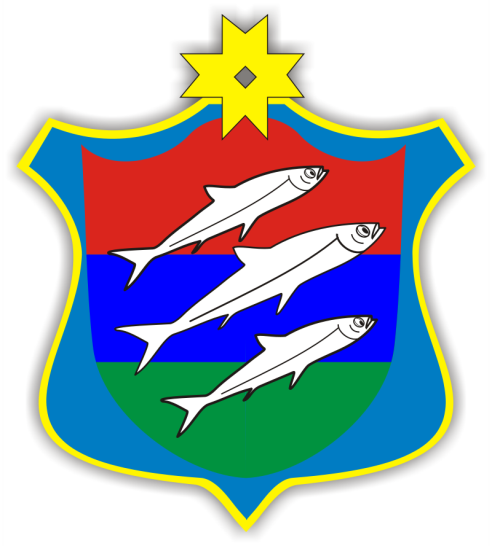 Муезерский муниципальный район№ПоселениеПочтовый адресЧисленность населения на 01.01.2023Муезерский муниципальный район186960, п. Муезерский,ул. Октябрьская, д.28Телефон: 8 (814-55) 336308 (814-55) 33767Сайт: https://muezersky.ru/79031Муезерское городское поселениеп. Муезерский	186960, Республика Карелия, Муезерский район, п. Муезерский, ул. Октябрьская, д.28аТелефон: 8 (814-55) 33657; 8 (814-55) 3311225072Воломское сельское поселениеп. Волома (34 км)ст. Сонозеро (34 км)186951, Республика Карелия, Муезерский район, п. Волома, ул.23 Съезда, д.1Телефон: 8 (814-55) 261736143Ледмозерское сельское поселениед. Кимасозеро (110 км)п. Ледмозеро (58 км)п. Тикша (69 км)186970, Республика Карелия, Муезерский район, п. Ледмозеро, ул.50 лет ВЛКСМ, д.16Телефон: 8 (814-55) 2848716924Лендерское сельское поселениеп. Кимоваара (110 км)п. Лендеры (140 км)ст. Лендеры (150 км)п. Лендеры-1 (140 км)п. Мотко  (120 км)ст. Мотко (120 км)186985, Республика Карелия, Муезерский район, п. Лендеры, ул. Северная, д.13Телефон: 8 (814-55) 495348 (814-55) 49590 8 (814-55) 495459545Пенингское сельское поселениеп. Пенинга (61 км)ст. Пенинга (61 км)186950, Республика Карелия, Муезерский район, п. Пенинга, ул. Мира, д.18Телефон: 8 (814-55) 264102486Ребольское сельское поселениед. Емельяновка (60 км)д. Колвасозеро (95 км)с. Реболы (80 км)186966, Республика Карелия, Муезерский район, п. Реболы,ул. Моккиева, д.1Телефон: 8 (814-55) 24282, 8 (814-55) 241734907Ругозерское сельское поселениеп. Ондозеро (130 км)с. Ругозеро (93 км)п. Северный (91 км)186968, Республика Карелия, Муезерский район, с. Ругозеро, ул. Еремеева, д.18, офис 21Телефон: 8 (814-55) 251825378Суккозерское сельское поселениеп. Гимолы (150 км)п. Суккозеро (110 км)ст.Суун (100 км)п. Тумба (100 км)186956, Республика Карелия, Муезерский район, п. Суккозеро, ул. Гористая, д.3Телефон: 8 (814-55) 40100861№Полное наименование организацииКонтактная информация1Муниципальное казенное общеобразовательное учреждениеМуезерская средняя общеобразовательная школа (МКОУ Муезерская СОШ)Почтовый адрес:186960, Республика Карелия,  пгт. Муезерский, ул. Октябрьская, д.27телефон: 8 (814-55) 33039;   8 (814-55) 33559E-mail: mueshc@mail.ruСайт: http://muezersk-sosh.krl.eduru.ru/about2Муниципальное казенное общеобразовательное учреждениеВоломская средняя общеобразовательная  школа (МКОУ Воломская СОШ)Почтовый адрес:186951, Республика Карелия,  Муезерский район, п. Волома, ул. 23 Съезда, д. 4телефон: 8 (814-55) 26282E-mail: voloma_school@mail.ruСайт: http://voloma.krl.eduru.ru/3Муниципальное казенное общеобразовательное учреждениеЛедмозерская средняя общеобразовательная школа (МКОУ Ледмозерская СОШ)Почтовый адрес:186970, Республика Карелия, Муезерский район, п. Ледмозеро, ул. Молодая гвардия, д.1ателефон: 8 (814-55) 28550; 28362E-mail: lietma@onego.ruСайт: http://ledmschool.krl.eduru.ru4  Муниципальное казенное общеобразовательное учреждениеЛендерская средняя общеобразовательная школа (МКОУ Лендерская СОШ)Почтовый адрес:186985, Республика Карелия,   Муезерский район, п. Лендеры, ул. Первомайская, д.11телефон: 8(814-55) 29594E-mail: lend_school@mail.ruСайт: http://lendschool.edusite.ru/5Муниципальное казенное общеобразовательное учреждениеРебольская средняя общеобразовательная школа (МКОУ Ребольская СОШ)Почтовый адрес:186966, Республика Карелия,  Муезерский район, с. Реболы, ул. Моккиева, д.1телефон: 8(81455) 2-42-94E-mail: rebolyschool@mail.ruСайт: http://school-reboly.krl.eduru.ru/about6Муниципальное казенное общеобразовательное учреждениеМуезерского муниципального района "Ругозерская средняя общеобразовательная школа" (МКОУ Ругозерская СОШ)Почтовый адрес:186968, Республика Карелия, Муезерский район, с. Ругозеро, ул. Советская, д.11ателефон: 8 911 413 9967E-mail: RUGAIARVI@yandex.ruСайт: http://rugaiarvi-school.krl.eduru.ru/7Муниципальное казенное общеобразовательное учреждениеСуккозерская средняя общеобразовательная школа (МКОУ Суккозерская СОШ)Почтовый адрес:186956, Республика Карелия, Муезерский район, п. Суккозеро, ул. Советская, д.23телефон: 8(81455) 4-01-30E-mail: sukkozero@rambler.ruСайт: http://sukkozero-school.krl.eduru.ru8Муниципальное бюджетное учреждение дополнительного образованияМуезерского муниципального района «Центр дополнительного образования» (МБУДО ЦДО)Адрес: 186960,  Республика Карелия, п. Муезерский, пер. Строителей, д.13Телефон: 8(81455) 3-35-61E-mail: ddtmuez@yandex.ruСайт: http://cdo-muezersk.krl.muzkult.ru/d/struktura_2Отдел «Детско-юношеская спортивная школа»Адрес: 186960, Республика Карелия, п. Муезерский, ул. Октябрьская, д.45E-mail: ddtmuez@yandex.ruОтдел «Школа искусств»Адрес: 186960, Республика Карелия,  п. Муезерский, ул. Правды, д.19E-mail: ddtmuez@yandex.ruОтдел многопрофильного образованияАдрес: 186960,  Республика Карелия, п. Муезерский, пер. Строителей, д.13Телефон: 8(81455) 3-35-61E-mail: ddtmuez@yandex.ruОтдел «Муниципальный опорный центр»Адрес: 186960, Республика Карелия, п. Муезерский, пер. Строителей, д.13Телефон: 8(81455) 3-35-61E-mail: ddtmuez@yandex.ruОтдел «Центр тестирования ГТО»Адрес: 186960, Республика Карелия, п. Муезерский, ул. Октябрьская, д.45Телефон: (81455)3-35-61E-mail: ddtmuez@yandex.ru
© Социальная сфера - Образование - Дополнительное образование - Администрация Муезерского муниципального района РК:  https://www.muezersky.ru/social/education/dopolnitelnoe_obrazovanie/9Муниципальное казенное дошкольное образовательное учреждение детский сад № 1пгт. МуезерскийПочтовый адрес:186960, Республика Карелия, пгт. Муезерский, ул. Октябрьская, д.37ателефон: 8(81455) 3-35-64E-mail: dou1muezerka@mail.ruСайт: http://muezds1.nubex.ru/10Муниципальное казенное дошкольное образовательное учреждение детский сад № 3 п. ЛедмозероПочтовый адрес:186970, Республика Карелия, Муезерский район, п. Ледмозеро, ул. 50 лет ВЛКСМ, д.25телефон: 8 921 222 6461E-mail: ledmozerodou3@yandex.ru11Муниципальное казенное дошкольное образовательное учреждение детский сад № 4п. ЛендерыПочтовый адрес:186985, Республика Карелия, Муезерский район, п. Лендеры, ул. 43 Октября, д.14телефон: 8(814-55) 29548E-mail: lenderidou4@yandex.ru12Муниципальное казенное дошкольное образовательное учреждение детский сад № 5 п. РеболыПочтовый адрес:186966, Республика Карелия, Муезерский район, п. Реболы, ул. Южная, д.20-21телефон: 8(814-55) 24219E-mail: rebolydou5@mail.ru/13Муниципальное казенное дошкольное образовательное учреждение детский сад № 6п. ВоломаПочтовый адрес:186951, Республика Карелия, Муезерский район, п. Волома, ул.23 съезда, д. 7 телефон: 8 921 010 4457E-mail: MDOUdetskisad6@yandex.ru14Муниципальное казенное дошкольное образовательное учреждение детский сад № 8с. РугозероПочтовый адрес:186968, Республика Карелия, Муезерский район, с. Ругозеро, ул. Советская, д. 17телефон: 8 911 426 7205E-mail: rugozerodou8@yandex.ru15Муниципальное казенное дошкольное образовательное учреждение детский сад № 9п. СуккозероПочтовый адрес:186956, Республика Карелия, Муезерский район, п. Суккозеро, пер. Центральный, д. 5телефон: 8 921 226 4728E-mail: sukkozerodou9@yandex.ruНаименование отделенияПлановые показатели по выполнению государственного задания Количество договоров о предоставлении социальных услугИз них количество приостановленныхКоличество социальных работников(сиделок)Форма социального обслуживания на домуФорма социального обслуживания на домуФорма социального обслуживания на домуФорма социального обслуживания на домуФорма социального обслуживания на домуОтделение социального обслуживания на дому №1, №22302324130Полустационарная форма социального обслуживания Полустационарная форма социального обслуживания Полустационарная форма социального обслуживания Полустационарная форма социального обслуживания Полустационарная форма социального обслуживания Отделение социальнойреабилитации 15140-Стационарная форма социального обслуживанияСтационарная форма социального обслуживанияСтационарная форма социального обслуживанияСтационарная форма социального обслуживанияСтационарная форма социального обслуживанияОтделение временного проживания граждан пожилого возраста и инвалидов1616-8